BIO DATA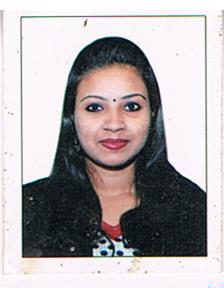 Rajalakshmi C/o-contact no: +971505891826Email id: rajalakshmi.343256@2freemail.com CAREER OBJECTIVE	To be an Degree in MBA(HR) seeking a challenging environment that encourages continuous learning and creativity. Providing exposure to new ideas that stimulate both professional and personal growth. EDUCATIONAL QUALIFICATION Completed Post Graduation in MBA(HR) with 79 percent in 2015 from RMC College Palakkad.Completed graduation in BBM (CA) degree with 80 percent in 2012 from AJK college , COMBATUREcompleted HSE education since 2009 from HSS OTTAPALAMcompleted SSLC from Kattukulam hss with 72 percent since 2009TECHNICAL EXPERIENCEWorked  as CCE in a reputed firm(DU INERNATIONAL PROCESS) from the date of  08.09.2015 to 08.09.2016Worked as front office executive in a reputed firm from the date of  01.04.2013 to 30.05.2014.SOFTWARE PROFICIENCY/ SKILLTechnical Software:MS OFFICESKILL & STRENGTH:-Loyality and dedication towards professionQuick perception and analysis skillsGood communication & inter personal management SkillQuick learnerLANGUAGES KNOWNEnglish,Hindi,Malayalam,TamilPERSONAL PROFILE            Date of birth	     : 28/08/1991	Gender		      :  FEMALE	Marital status	      : Married	Nationality            : IndianDECLARATION	I hereby declared that the information furnished above is true to the best of my knowledge and belief.